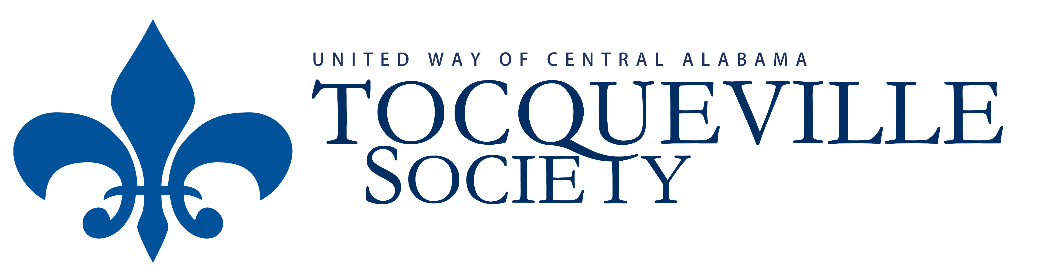 Membership Confirmation2019 – 2020 CampaignName:	_______________________________	Date: _________________________The membership shall be in the name of: ______________________________________Email address: ___________________________________________________________Amount: ________________________________________________________________Payment:Employer Name: _____________________________ Pay Periods: ___________(check enclosed)     Account number: _________________________________________________Preferred month/date: ________________ I intend to request funds through: ______________________________________  This is not a pledgeEmployer Name: _________________________________________________________Special Donor Notes: _______________________________________________________________________________________________________________________________________________________________________________________________________________________________________________________________________________________